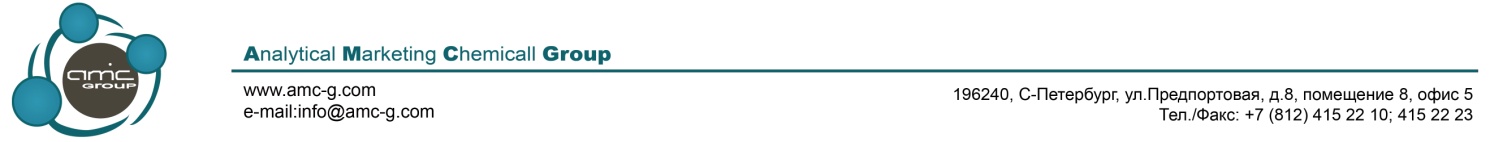 INOFLON® 920Техническая информация INOFLON® 920 –политетрафторэтилен (PTFE) с 20%-м содержанием кокса. PTFE – прочный, но обладает умеренно выраженными механическими свойствами: сопротивление при сжатии, текучесть в холодном состоянии. Для улучшения вышеперечисленных механических характеристик политетрафторэтиленовый порошок в гранулах смешивается с разным количеством наполнителя в зависимости от конечной цели. PTFE, смешанный с гранулами кокса, существенно улучшает твердость порошка, теплопроводность и уменьшает сопротивление к трению, обеспечивая конечному продукту более высокую износостойкость и фрикционность. Кокс, будучи антистатичным, имеет хорошую электропроводность. Типичные свойства INOFLON® 920Примечание: табличные данные являются характерными свойствами и не предназначены для спецификационных целейКонечная продукция	 INOFLON® 920 применяется в динамических уплотнителях, сальниках, плоских прокладках, фланцах уплотнения, набивках сальников поршневого штока, поршневых кольцах двигателей, изоляционных трубках, прокладках опорных частей мостов, подшипника качения, расширительных сифонах, и т.п., а также, когда требуются быстрые потери тока электрического заряда. Использование наполнителей обеспечивает широкий спектр технических свойств. Упаковка      INOFLON® 920 упакован в 25-килограммовые пластиковые баки.По всем вопросам обращаться в коммерческий отдел Тел/факс: (812) 4152210, 4152223, 
Менеджер по продажам промышленной химии Владимир Александрович Карлов E-mail: karlov@amc-g.comСвойстваМетод испытанийЕдиницы измеренияНоминальное значениеКоличество наполнителяASTM D 4745%20Насыпная плотностьASTM D 4894г/л475-525Удельный весASTM D 792-2.04-2.09Температура плавленияASTM D 4894оС327Прочность при разрывеASTM D 4745МПа21 (3045)Относительное удлинение при разрывеASTM D 4745%200ТвердостьASTM D 2240Шкала твердости65-67